  Муниципальное бюджетное общеобразовательное учреждениесредняя общеобразовательная школа № 9(МБОУ СОШ № 9)Информация п оформлению  фосада здания и прилегающей территории.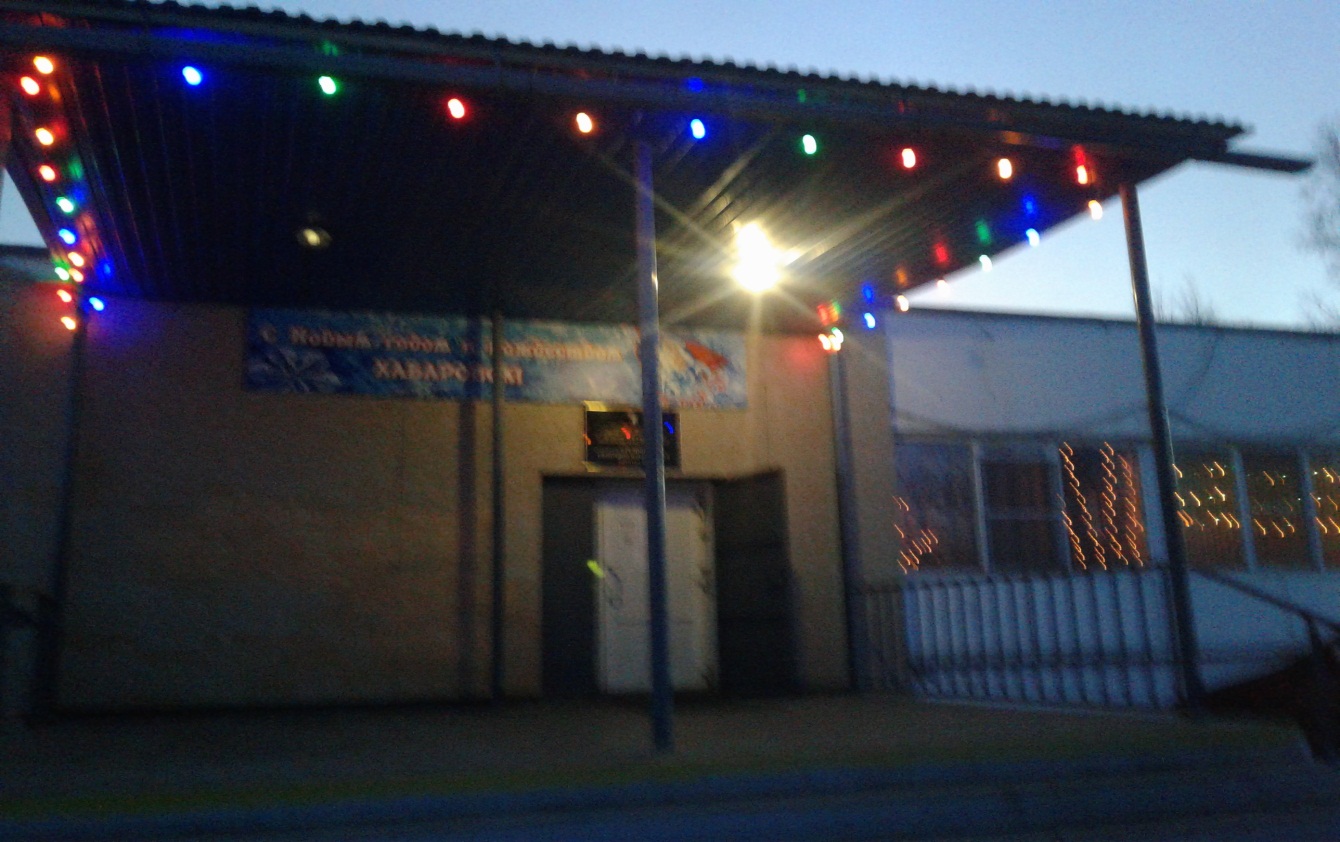 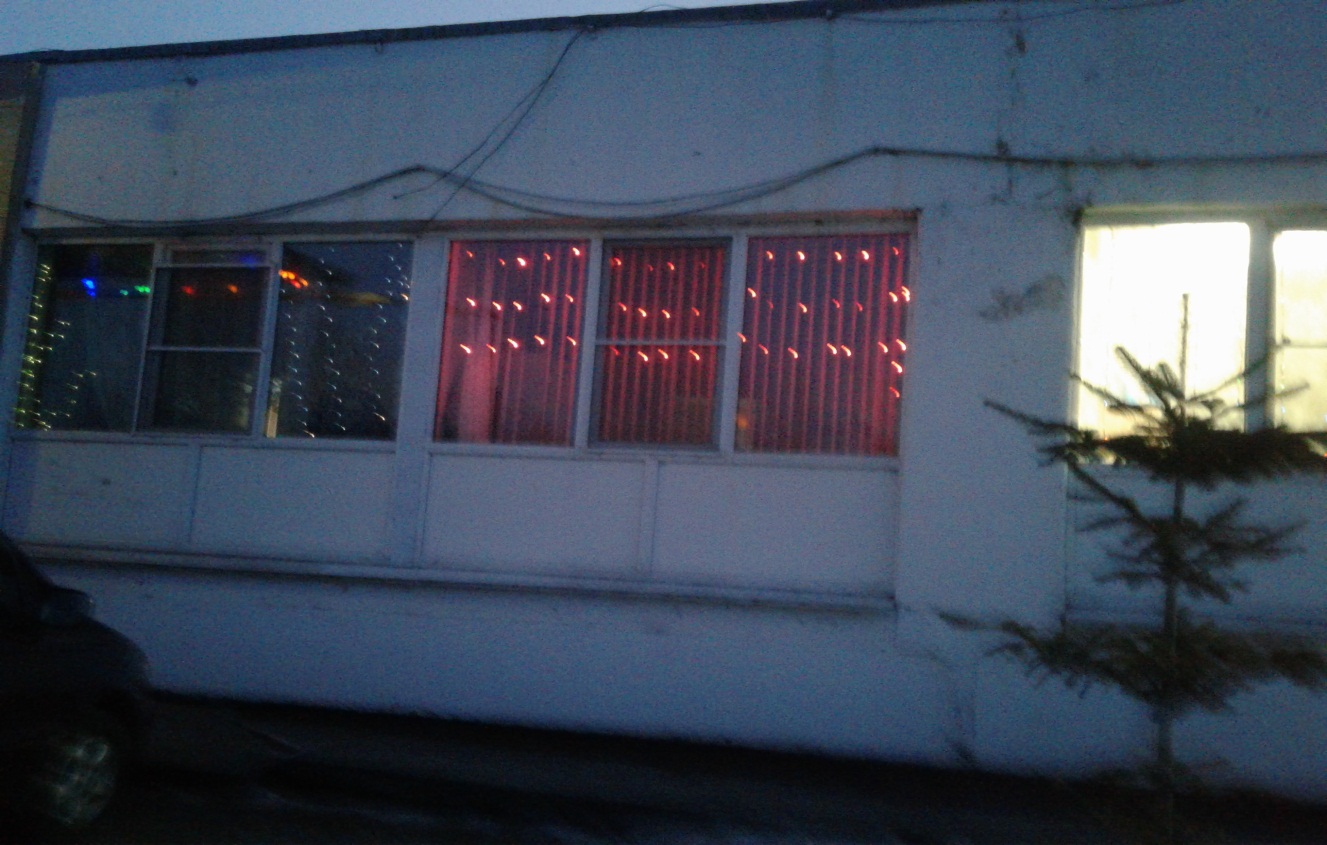 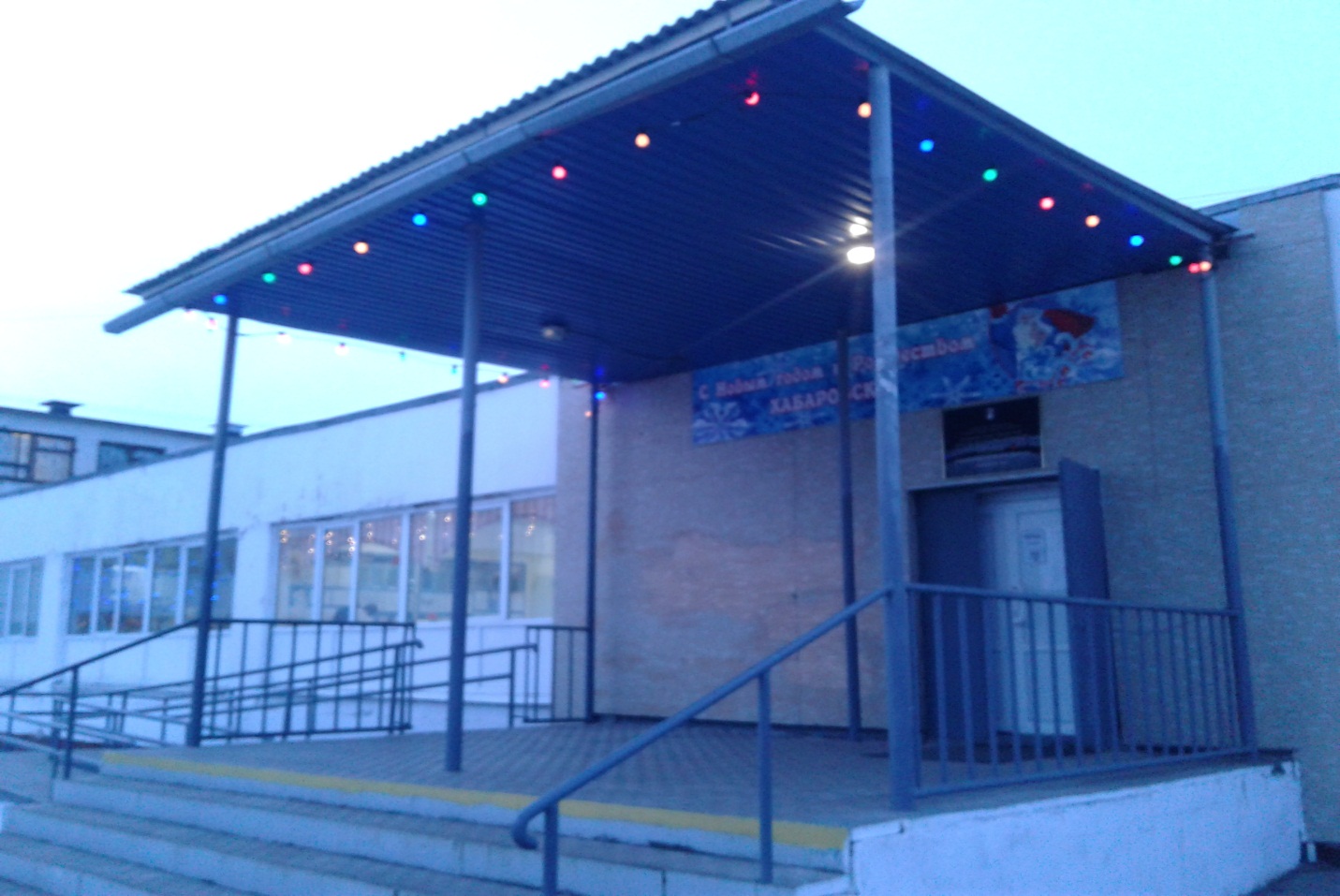 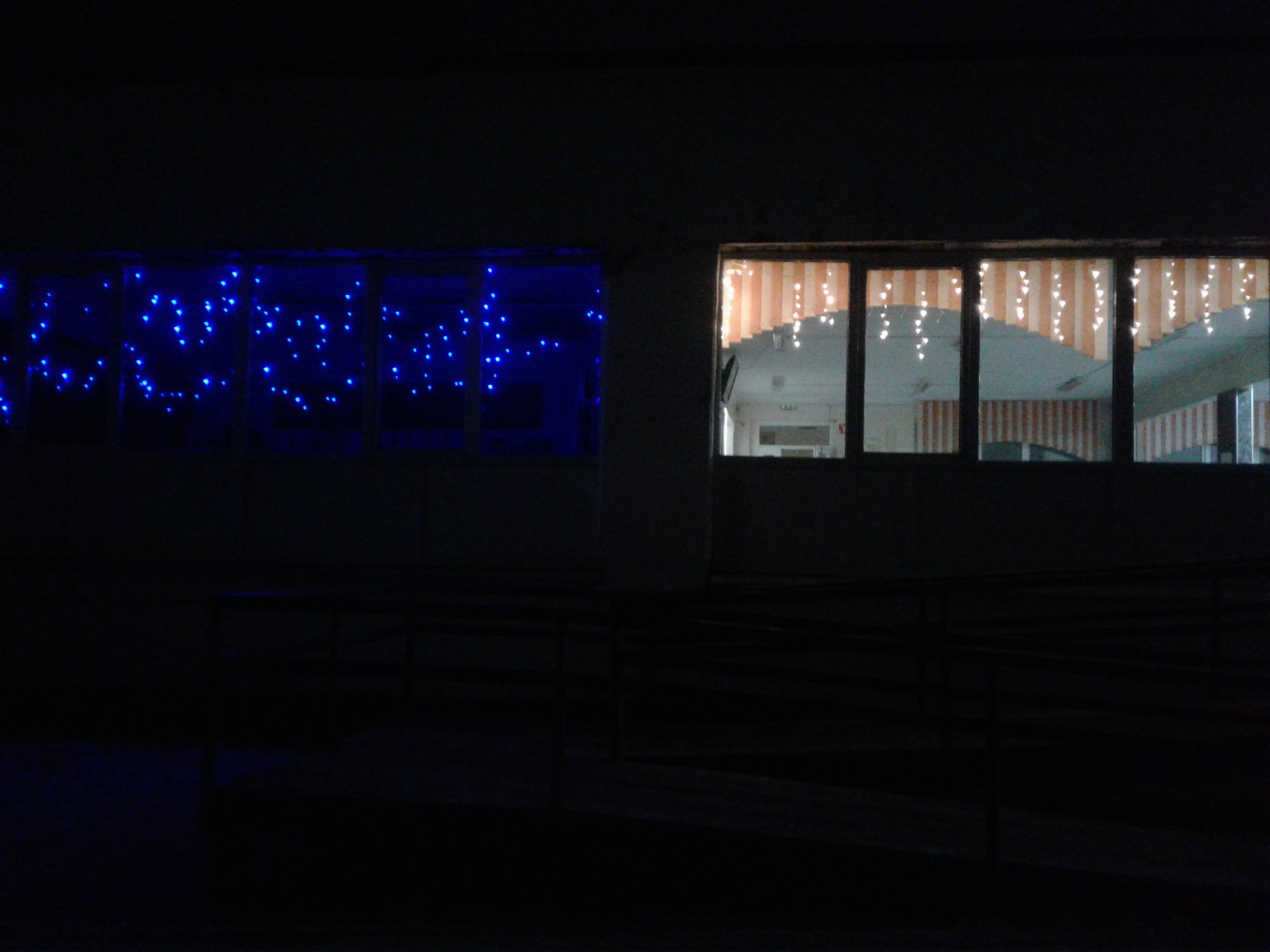 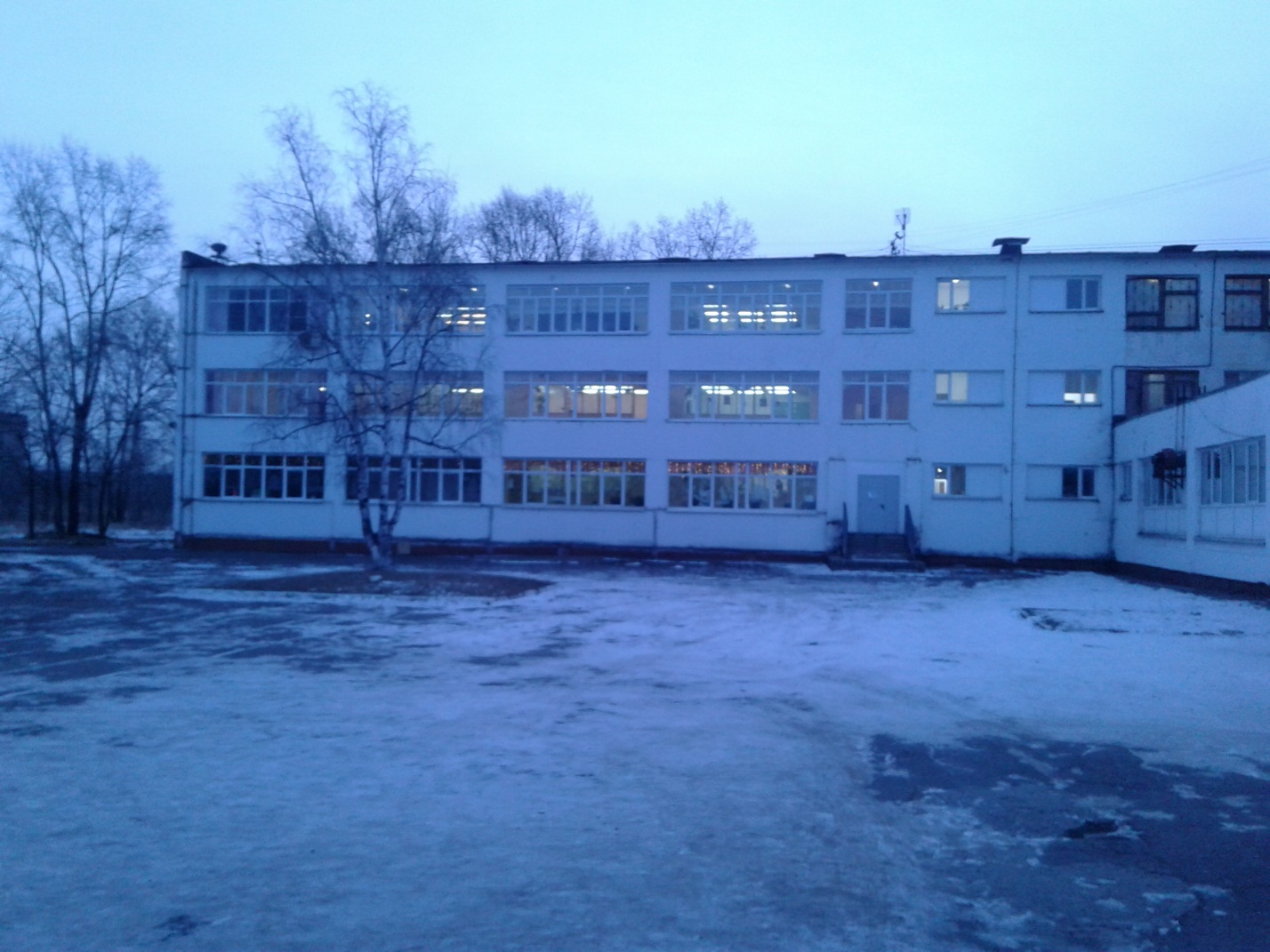 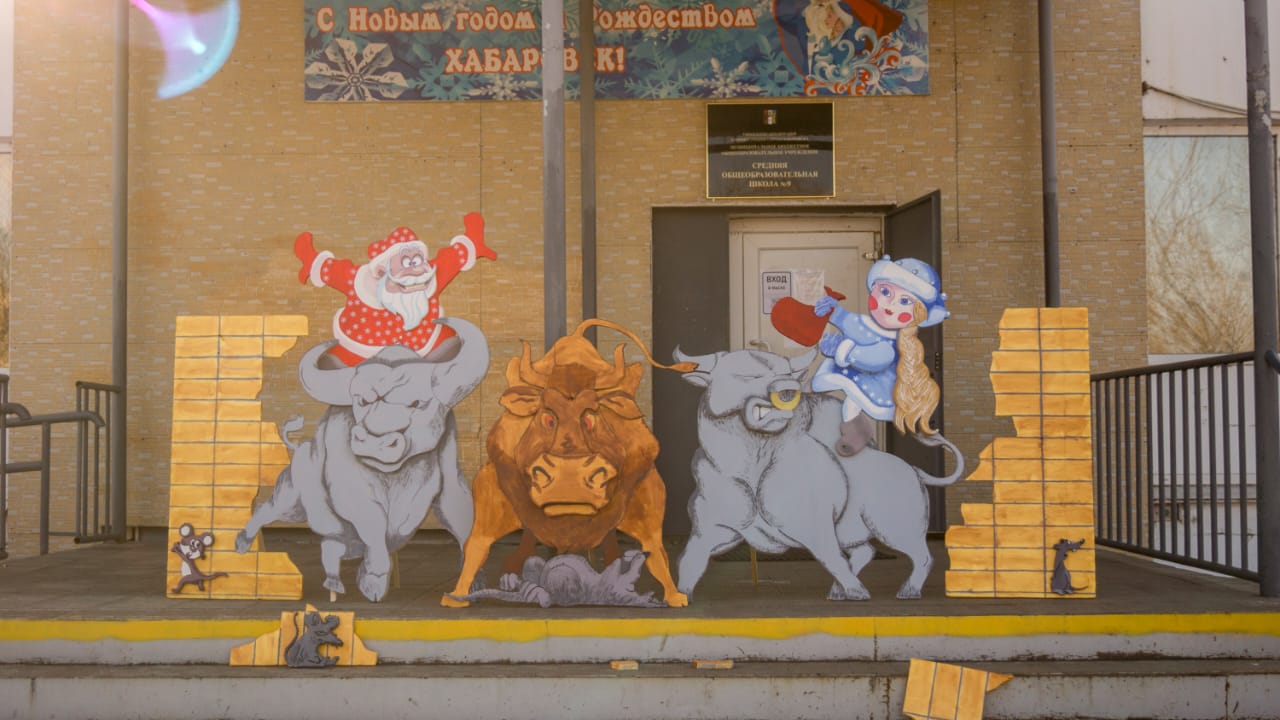 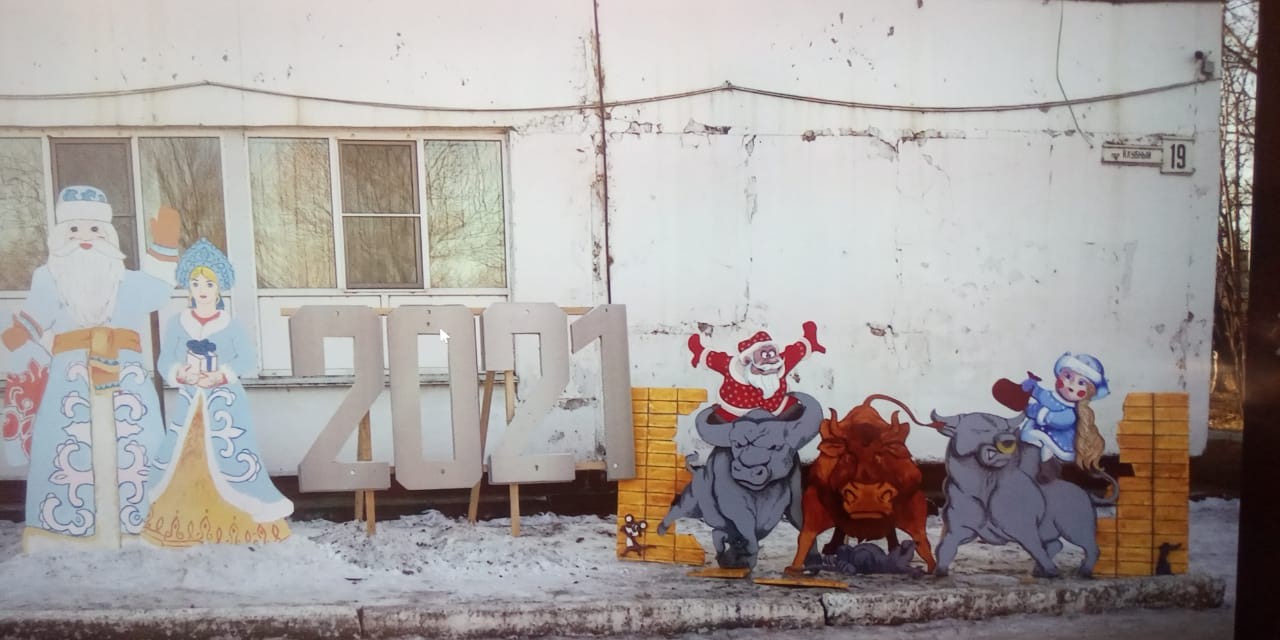 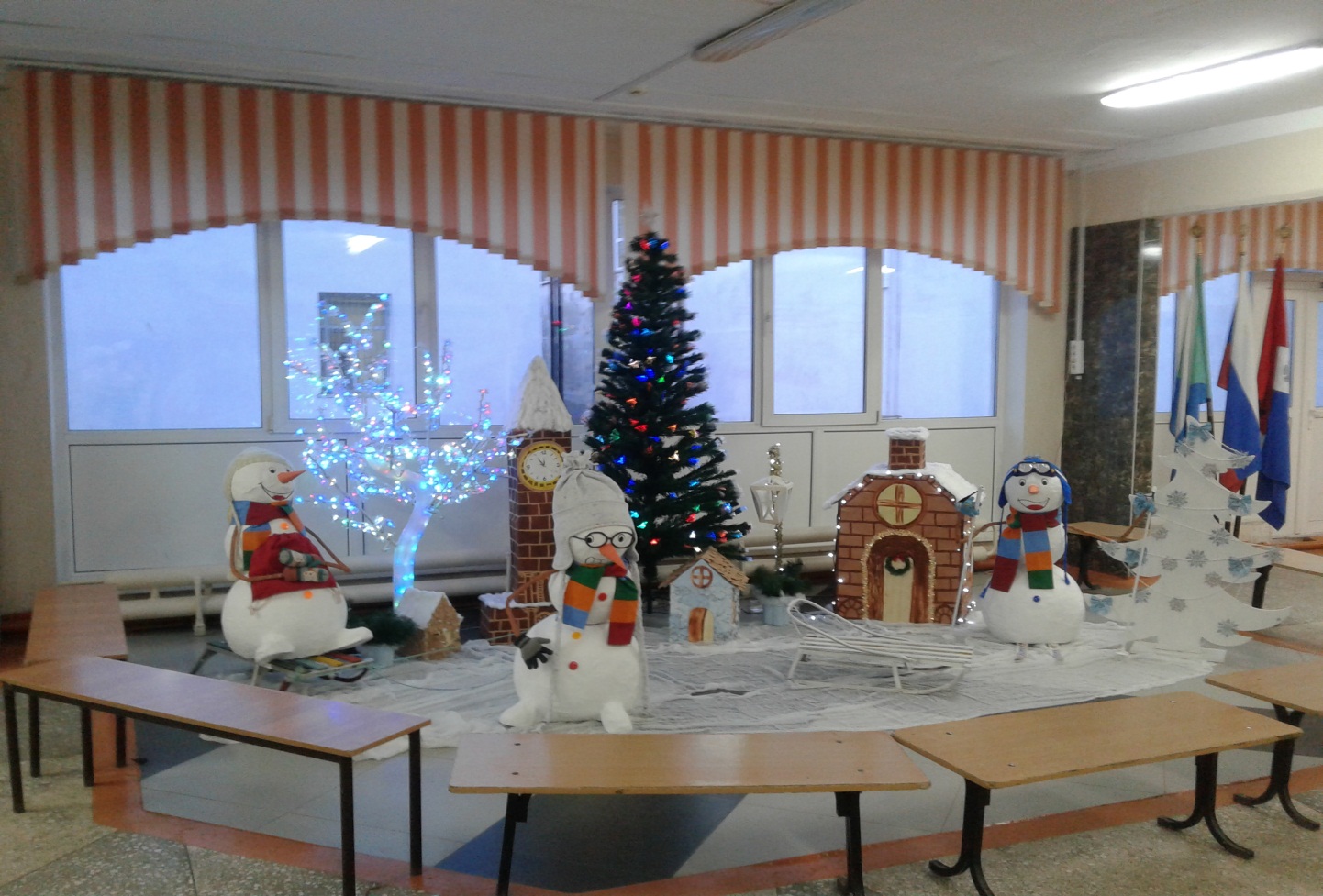 Заместитель директора по ВР Бушуева Марина Ивановна 89145457290